İLGİLİ MAKAMAYükseköğrenimleri sırasında isteğe bağlı/zorunlu staja tabi tutulan öğrenciler hakkında iş kazası ve meslek hastalığı sigortası uygulanır. 5510 Sayılı yasa gereği bu öğrencilerimizin sigorta primleri Samsun Üniversitesi tarafından ödenmektedir. AÇIKLAMALAR:1-Bölüm Staj Komisyonu’nun onayladığı 3 adet form, SGK Müstehaklık Belgesi (e-devletten alınabilir) ve nüfus cüzdanı fotokopisi ile birlikte staj başlangıç tarihinden en erken 15 gün, en geç 5 gün önce SGK girişinin yapılması için Rektörlük Öğrenci İşleri Daire Başkanlığı Staj Bürosu’na başvuru yapılmalıdır. 2- SGK sigorta girişi yapıldıktan sonra Staj Bilgi Formu ile SGK Sigorta Giriş Belgesi’nin birer nüshasının staj yapılacak yere, birer nüshasını Bölüm Staj Komisyonu’na teslim edilmesi gerekir.Revizyon: 23/06/2021 – v1.1Mühendislik Fakültesi(S2)Staj Bilgi FormuFOTOĞRAFÖĞRENCİNİNÖĞRENCİNİNÖĞRENCİNİNÖĞRENCİNİNÖĞRENCİNİNÖĞRENCİNİNAdı SoyadıT.C. Kimlik NoDoğum Tarihi (G/A/Y)T.C. Kimlik NoDoğum Tarihi (G/A/Y)Fakültesi ve BölümüOkul NumarasıOkul Numarasıİletişim Bilgileri(E-Posta ve Tel No)STAJ BİLGİLERİ1. Staj süresinin hesaplanmasında resmi tatiller hesaba katılmayacaktır.2. Staj yerinin resmi tatillerde çalışması durumunda staj yerinden alınan ilgili belgenin (İş Yeri Resmi Tatil Çalışma Belgesi) ÖİDB Staj Bürosu’na teslim edilmesi gerekir.3. Staj başlangıç-bitiş tarihlerinin değişmesi durumunda stajyerin bu durumu en az 5 (beş) iş günü öncesinde ÖİDB Staj Bürosu’na bildirmesi gerekmektedir. Aksi halde 5510 sayılı kanun gereğince yasal işlem yapılacaktır.4. Staj döneminde değişiklik olması durumunda ve/veya zorunlu nedenlerle ara verilmesi halinde beş (5) iş günü içinde Bölüm Staj Komisyonu’na ve Öğrenci İşleri Daire Başkanlığı Staj Bürosu’na bilgi verilmesi gerekmektedir.5. Staj süresince stajyerin aldığı sağlık raporları aynı gün içerisinde staj@samsun.edu.tr e-posta adresine gönderilerek bilgilendirilir.STAJ YAPILACAK YERİNSTAJ BİLGİLERİ1. Staj süresinin hesaplanmasında resmi tatiller hesaba katılmayacaktır.2. Staj yerinin resmi tatillerde çalışması durumunda staj yerinden alınan ilgili belgenin (İş Yeri Resmi Tatil Çalışma Belgesi) ÖİDB Staj Bürosu’na teslim edilmesi gerekir.3. Staj başlangıç-bitiş tarihlerinin değişmesi durumunda stajyerin bu durumu en az 5 (beş) iş günü öncesinde ÖİDB Staj Bürosu’na bildirmesi gerekmektedir. Aksi halde 5510 sayılı kanun gereğince yasal işlem yapılacaktır.4. Staj döneminde değişiklik olması durumunda ve/veya zorunlu nedenlerle ara verilmesi halinde beş (5) iş günü içinde Bölüm Staj Komisyonu’na ve Öğrenci İşleri Daire Başkanlığı Staj Bürosu’na bilgi verilmesi gerekmektedir.5. Staj süresince stajyerin aldığı sağlık raporları aynı gün içerisinde staj@samsun.edu.tr e-posta adresine gönderilerek bilgilendirilir.STAJ YAPILACAK YERİNSTAJ BİLGİLERİ1. Staj süresinin hesaplanmasında resmi tatiller hesaba katılmayacaktır.2. Staj yerinin resmi tatillerde çalışması durumunda staj yerinden alınan ilgili belgenin (İş Yeri Resmi Tatil Çalışma Belgesi) ÖİDB Staj Bürosu’na teslim edilmesi gerekir.3. Staj başlangıç-bitiş tarihlerinin değişmesi durumunda stajyerin bu durumu en az 5 (beş) iş günü öncesinde ÖİDB Staj Bürosu’na bildirmesi gerekmektedir. Aksi halde 5510 sayılı kanun gereğince yasal işlem yapılacaktır.4. Staj döneminde değişiklik olması durumunda ve/veya zorunlu nedenlerle ara verilmesi halinde beş (5) iş günü içinde Bölüm Staj Komisyonu’na ve Öğrenci İşleri Daire Başkanlığı Staj Bürosu’na bilgi verilmesi gerekmektedir.5. Staj süresince stajyerin aldığı sağlık raporları aynı gün içerisinde staj@samsun.edu.tr e-posta adresine gönderilerek bilgilendirilir.STAJ YAPILACAK YERİNSTAJ BİLGİLERİ1. Staj süresinin hesaplanmasında resmi tatiller hesaba katılmayacaktır.2. Staj yerinin resmi tatillerde çalışması durumunda staj yerinden alınan ilgili belgenin (İş Yeri Resmi Tatil Çalışma Belgesi) ÖİDB Staj Bürosu’na teslim edilmesi gerekir.3. Staj başlangıç-bitiş tarihlerinin değişmesi durumunda stajyerin bu durumu en az 5 (beş) iş günü öncesinde ÖİDB Staj Bürosu’na bildirmesi gerekmektedir. Aksi halde 5510 sayılı kanun gereğince yasal işlem yapılacaktır.4. Staj döneminde değişiklik olması durumunda ve/veya zorunlu nedenlerle ara verilmesi halinde beş (5) iş günü içinde Bölüm Staj Komisyonu’na ve Öğrenci İşleri Daire Başkanlığı Staj Bürosu’na bilgi verilmesi gerekmektedir.5. Staj süresince stajyerin aldığı sağlık raporları aynı gün içerisinde staj@samsun.edu.tr e-posta adresine gönderilerek bilgilendirilir.STAJ YAPILACAK YERİNSTAJ BİLGİLERİ1. Staj süresinin hesaplanmasında resmi tatiller hesaba katılmayacaktır.2. Staj yerinin resmi tatillerde çalışması durumunda staj yerinden alınan ilgili belgenin (İş Yeri Resmi Tatil Çalışma Belgesi) ÖİDB Staj Bürosu’na teslim edilmesi gerekir.3. Staj başlangıç-bitiş tarihlerinin değişmesi durumunda stajyerin bu durumu en az 5 (beş) iş günü öncesinde ÖİDB Staj Bürosu’na bildirmesi gerekmektedir. Aksi halde 5510 sayılı kanun gereğince yasal işlem yapılacaktır.4. Staj döneminde değişiklik olması durumunda ve/veya zorunlu nedenlerle ara verilmesi halinde beş (5) iş günü içinde Bölüm Staj Komisyonu’na ve Öğrenci İşleri Daire Başkanlığı Staj Bürosu’na bilgi verilmesi gerekmektedir.5. Staj süresince stajyerin aldığı sağlık raporları aynı gün içerisinde staj@samsun.edu.tr e-posta adresine gönderilerek bilgilendirilir.STAJ YAPILACAK YERİNSTAJ BİLGİLERİ1. Staj süresinin hesaplanmasında resmi tatiller hesaba katılmayacaktır.2. Staj yerinin resmi tatillerde çalışması durumunda staj yerinden alınan ilgili belgenin (İş Yeri Resmi Tatil Çalışma Belgesi) ÖİDB Staj Bürosu’na teslim edilmesi gerekir.3. Staj başlangıç-bitiş tarihlerinin değişmesi durumunda stajyerin bu durumu en az 5 (beş) iş günü öncesinde ÖİDB Staj Bürosu’na bildirmesi gerekmektedir. Aksi halde 5510 sayılı kanun gereğince yasal işlem yapılacaktır.4. Staj döneminde değişiklik olması durumunda ve/veya zorunlu nedenlerle ara verilmesi halinde beş (5) iş günü içinde Bölüm Staj Komisyonu’na ve Öğrenci İşleri Daire Başkanlığı Staj Bürosu’na bilgi verilmesi gerekmektedir.5. Staj süresince stajyerin aldığı sağlık raporları aynı gün içerisinde staj@samsun.edu.tr e-posta adresine gönderilerek bilgilendirilir.STAJ YAPILACAK YERİNUnvanıAdresiFaaliyet AlanıTelefon NumarasıE-Posta Adresiİşletme IBAN ve Vergi Numarasıİşletme Çalışan Sayısı1.Yukarıda açık kimliği belirtilen öğrencinin işletmemizde/kurumumuzda staj yapması UYGUN görülmüştür.2.Öğrencinin stajı yarım bırakması veya mazeretsiz olarak staja devam etmemesi durumunda 5 (beş) iş günü içerisinde üniversitenizin staj@samsun.edu.tr e-posta adresine bilgilendirme yapılacaktır.                                                                                                                                           İŞVEREN veya YETKİLİ                                                                                                                                                                   Adı Soyadı                                                                                                                                                                      Unvanı                                                                                                                                                                Mühür ve İmza1.Yukarıda açık kimliği belirtilen öğrencinin işletmemizde/kurumumuzda staj yapması UYGUN görülmüştür.2.Öğrencinin stajı yarım bırakması veya mazeretsiz olarak staja devam etmemesi durumunda 5 (beş) iş günü içerisinde üniversitenizin staj@samsun.edu.tr e-posta adresine bilgilendirme yapılacaktır.                                                                                                                                           İŞVEREN veya YETKİLİ                                                                                                                                                                   Adı Soyadı                                                                                                                                                                      Unvanı                                                                                                                                                                Mühür ve İmza1.Yukarıda açık kimliği belirtilen öğrencinin işletmemizde/kurumumuzda staj yapması UYGUN görülmüştür.2.Öğrencinin stajı yarım bırakması veya mazeretsiz olarak staja devam etmemesi durumunda 5 (beş) iş günü içerisinde üniversitenizin staj@samsun.edu.tr e-posta adresine bilgilendirme yapılacaktır.                                                                                                                                           İŞVEREN veya YETKİLİ                                                                                                                                                                   Adı Soyadı                                                                                                                                                                      Unvanı                                                                                                                                                                Mühür ve İmza1.Yukarıda açık kimliği belirtilen öğrencinin işletmemizde/kurumumuzda staj yapması UYGUN görülmüştür.2.Öğrencinin stajı yarım bırakması veya mazeretsiz olarak staja devam etmemesi durumunda 5 (beş) iş günü içerisinde üniversitenizin staj@samsun.edu.tr e-posta adresine bilgilendirme yapılacaktır.                                                                                                                                           İŞVEREN veya YETKİLİ                                                                                                                                                                   Adı Soyadı                                                                                                                                                                      Unvanı                                                                                                                                                                Mühür ve İmza1.Yukarıda açık kimliği belirtilen öğrencinin işletmemizde/kurumumuzda staj yapması UYGUN görülmüştür.2.Öğrencinin stajı yarım bırakması veya mazeretsiz olarak staja devam etmemesi durumunda 5 (beş) iş günü içerisinde üniversitenizin staj@samsun.edu.tr e-posta adresine bilgilendirme yapılacaktır.                                                                                                                                           İŞVEREN veya YETKİLİ                                                                                                                                                                   Adı Soyadı                                                                                                                                                                      Unvanı                                                                                                                                                                Mühür ve İmza1.Yukarıda açık kimliği belirtilen öğrencinin işletmemizde/kurumumuzda staj yapması UYGUN görülmüştür.2.Öğrencinin stajı yarım bırakması veya mazeretsiz olarak staja devam etmemesi durumunda 5 (beş) iş günü içerisinde üniversitenizin staj@samsun.edu.tr e-posta adresine bilgilendirme yapılacaktır.                                                                                                                                           İŞVEREN veya YETKİLİ                                                                                                                                                                   Adı Soyadı                                                                                                                                                                      Unvanı                                                                                                                                                                Mühür ve İmzaÖĞRENCİNİN İMZASIÖĞRENCİNİN İMZASISTAJ KOMİSYONU ONAYISTAJ KOMİSYONU ONAYIOİDB STAJ BÜROSU ONAYIOİDB STAJ BÜROSU ONAYIBelge üzerindeki bilgilerin doğru olduğunu beyan eder, staj işlemlerinin tamamlanması için gereğinin yapılmasını saygılarımla arz ederim.Tarih:Belge üzerindeki bilgilerin doğru olduğunu beyan eder, staj işlemlerinin tamamlanması için gereğinin yapılmasını saygılarımla arz ederim.Tarih:UYGUNDURTarih:UYGUNDURTarih:Sosyal Güvenlik Kurumu’na staja başlama giriş işlemi yapılmıştır.Tarih:Sosyal Güvenlik Kurumu’na staja başlama giriş işlemi yapılmıştır.Tarih: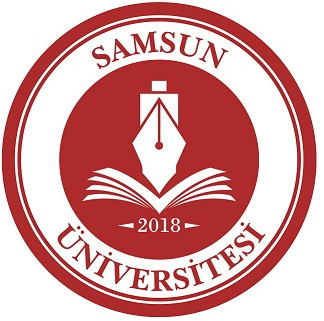 